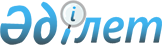 О признании утратившим силу постановление акимата города Шымкент от 14 декабря 2018 года № 333 "Об утверждении регламентов государственных услуг в сфере физической культуры и спорта"Постановление акимата города Шымкент от 29 июля 2020 года № 454. Зарегистрировано Департаментом юстиции города Шымкент 3 августа 2020 года № 116
      В соответствии с Законом Республики Казахстан от 6 апреля 2016 года "О правовых актах", акимат города Шымкент ПОСТАНОВЛЯЕТ:
      1. Признать утратившим силу постановление акимата города Шымкент от 14 декабря 2018 года № 333 "Об утверждении регламентов государственных услуг в сфере физической культуры и спорта" (зарегистрировано в Реестре государственной регистрации нормативных правовых за № 6, опубликовано 21 декабря 2018 года в газете "Панорама Шымкента", в Эталонном контрольном банке нормативных правовых актов Республики Казахстан в электронном виде 25 декабря 2018 года).
      2. Государственному учреждению "Управление физической культуры и спорта города Шымкент" в установленном законодательством Республики Казахстан порядке обеспечить:
      1) государственную регистрацию настоящего постановления в Департаменте юстиции города Шымкент;
      2) в течении десяти календарных дней со дня государственной регистрации настоящего постановления, направление его копии на официальное опубликование в периодические печатные издания, распространяемые на территории города Шымкент;
      3) размещение настоящего постановления на интернет-ресурсе акимата города Шымкент после его официального опубликования.
      3. Контроль за исполнением настоящего постановления возложить на заместителя акима города Шымкент М. Исахова.
      4. Настоящее постановление вводится в действие по истечении десяти календарных дней после дня его первого официального опубликования.
					© 2012. РГП на ПХВ «Институт законодательства и правовой информации Республики Казахстан» Министерства юстиции Республики Казахстан
				
      Аким города Шымкент

М. Айтенов
